VÝDEJNÍK VODYNÁVOD K POUŽITÍMODEL č. VT-20UTPřed použitím přístroje si prosím pečlivě přečtěte tento návodVyrobeno v Číně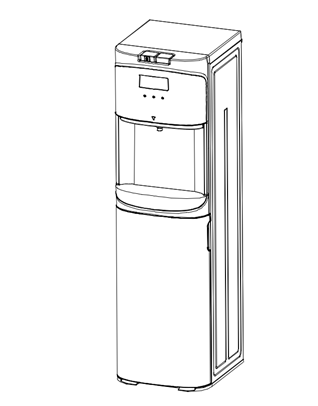 TECHNICKÉ ÚDAJE: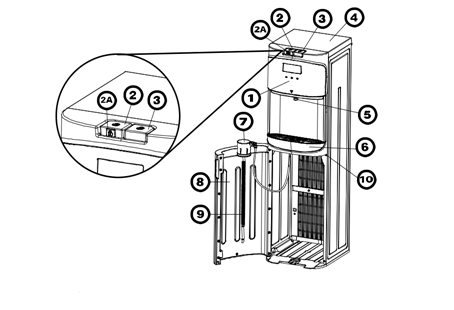 NÁZVY SOUČÁSTÍ1 Ovládací panel (viz detail)2 Tlačítko pro dávkování horké vody2A Dětská pojistka3 Tlačítko pro dávkování studené vody4 Horní kryt5 Kohoutek pro čepování vody6 Odnímatelný odkapávač a vložka7 Víko barelu8 Spodní dvířka9 Hadička na vodu (čerpá vodu z láhve do jednotky)10 Dveřní spínač (kontroluje provoz čerpadla)11 Cívky kondenzátoru12 Vypínač/zapínač studené vody (spořič energie)13 Vypínač/zapínač horké vody (spořič energie)14 Vypouštěcí ventil15 Síťový kabelDetail ovládacího paneluA Kontrolka horké vodyKontrolka svítí = voda se zahříváKontrolka nesvítí = horká voda je připravena k výdejiB Kontrolka funkce dezinfekceKontrolka svítí = funguje dobřeKontrolka nesvítí = nefungujeC Kontrolka studené vodyKontrolka svítí = voda se chladíKontrolka nesvítí = studená voda je připravena k výdejiPOZNÁMKA: Kontrolka horké vody (A) a kontrolka studené vody (C) blikají zároveň, je-li barel prázdný a potřebuje vyměnit.POZNÁMKY PŘED POUŽITÍMToto zařízení je vhodné pro domácnost a smí se používat pouze ve vnitřních prostorách.Toto zařízení musí být stabilně umístěno na podlaze, aby nedošlo k poškození v důsledku posunutí. Zadní strana výdejníku vody se musí být vzdálena alespoň 10 cm od stěny kvůli ventilaci a vyzařování tepla. Toto zařízení musí být umístěno na suchém, chladném a větraném místě, nesmí být vystaveno slunečnímu záření ani stříkajícím kapalinám. Nemělo by se nacházet v blízkosti jiného drahého vybavení ani elektrického zařízení a nesmí být umístěno na dřevěné podlaze.Při prvním použití by měl uživatel vyčistit vnitřek přístroje. Jak postupovat: Vložte nový barel s čerstvou vodou do držáku určeného pro tento barel ve výdejníku vody, tiskněte čepování horké i studené vody, dokud z obou kohoutků nezačne vytékat voda. Po 20 minutách vytáhněte barel z výdejníku, tiskněte kohoutek a vypusťte vodu; zapněte vypouštěcí ventil, abyste vypustili vodu, která zbyla uvnitř. Tento postup třikrát zopakujte. Nikdy nevyměňujte síťový kabel a nikdy jej neprodlužujte!Jestliže voda nevytéká kvůli ucpání, vypněte vypínač studené vody na zadní straně na 4 hodiny.Nasaďte barel, otevřete kohoutek s horkou vodou, dokud voda nezačne vytékat. Pak můžete připojit k síti. VAROVÁNÍZásuvka by měla být se třemi otvory, dobře uzemněná a chráněná proti úniku elektřiny.Děti si nesmí hrát s vodovodním kohoutkem, aby se předešlo opaření horkou vodou.PAMATUJTEVíko barelu odstraňte nástroji.Umístěte barel s vodou na tác, vyčistěte čerpací trubici a připojte ji k barelu. Opatrně vložte tác do přístroje.  Připojte síťový kabel do zásuvky, čerpání vody se spustí automaticky. Poté, co začne vytékat voda z kohoutku na horkou vodu, zapněte vypínač horké vody, rozsvítí se kontrolka ohřevu vody a přístroj začne ohřívat vodu. Zapněte vypínač studené vody, rozsvítí se kontrolka chlazení vody a přístroj začne chladit vodu.Když dojde voda, přístroj automaticky spustí alarm, přičemž bzučák bude vydávat zvuk podobný pípání. Navíc se zapne kontrolka upozorňující na chybějící vodu, aby vám připomněla, že je třeba vyměnit barel. Napětí230-240 VFrekvence50 HzPříkon topení420 WPříkon chlazení100 WTeplota horké vody≥90°CTeplota studené vody≤10°CVýhřevnost5 L/hChladivost3,6 L/hKomprese
Chladící zařízeníR134a/42 gSpotřeba energie1,5 KWh/24hTyp klimatuSTRozměry355 x 400 x 1155 mmVáha20,4 kg